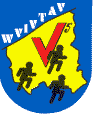 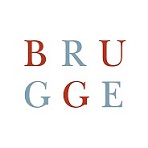 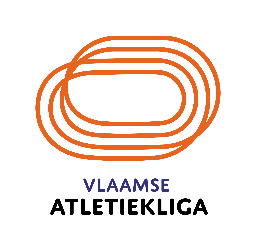 3de Brugse Veldloop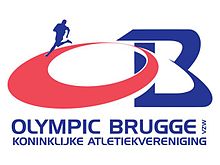 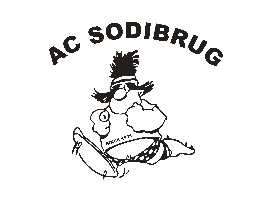 20 November 2022NIEUWE LOCATIE: SINT-PIETERSPLAS BRUGGE,  BLANKENBERGSE DIJK 75, 8000 BRUGGE                                                                                                                         ENKEL VOORINSCHRIJVINGEN!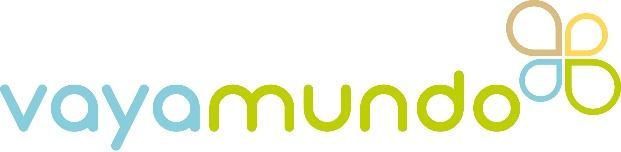 Programma vrije sporters:ENKEL VOORINSCHRIJVINGEN: inschrijven ten laatste tegen dinsdag 15 november, mailen naar joeri.devuyst@brugge.be.Betaling via rekeningnummer: BE09 3630 0777 1457Naturaprijs aan de aankomstVerloting van 10 waardevolle prijzen onder alle aanwezige deelnemers.Secretariaat en kleedkamers: (dag zelf) Aan de plas, Blankenbergse Dijk 75, 8000 BruggeInschrijvingsbijdrage: €2,00 voor leden W.VL.V.T.A.V., scholen, verenigingen of clubs die in groep inschrijven, €4,00 niet leden. Alle Sodibrug leden lopen gratis.Inlichtingen: tel. 0476/309951    e-mail: joeri.devuyst@brugge.beProgramma Val atletenReeksUurCategorieGeboortejaarAfstandRonde1.10:30Kuikentjes jongens en meisjes2017 en later150Omgeving2. 10:35Meisjes eendjes2016-2015300Omgeving3. 10:39Jongens eendjes2016-2015300Omgeving4.10:43Meisjes benjamins2014-20136001 X C5.10:47Jongens benjamins2014-20136001 X C6.10:52Meisjes pupillen2012-201110001 X B7.10:57Jongens pupillen2012-201110001 X B8.11:02Meisjes miniemen2010-200910001 X B9.11:08Jongens miniemen2010-200920002 X B10.11:14Meisjes kadetten2008-200720002 X B11:14Meisjes scholieren2006-200520002 X B11.11:24Jongens kadetten2008-200730001 X B en 1 X A11:24Jongens scholieren2006-200530001 X B en 1 X A12.11:37Dames juniores2004-200240002 X A11:37Dames seniores 12001-199240002 X A11:37Dames seniores 21991-198240002 X A13.11:50Dames sportiva's 11981-197240002 X A11:50Dames sportiva's 21971-196240002 X A11:50Dames sportiva's 31961 en vr..40002 X A14.12:03Heren veteranen 11981-197240002 X A15.12:22Heren veteranen 21971-196240002 X A12:22Heren veteranen 31961 en vr..40002 X A16.12:35Heren juniors2004-200250001 X B en 2 X A12:35Heren seniors 12001-199250001 X B en 2 X A12:35Heren seniors 21991-198250001 X B en 2 X AReeksUurCategorieGeboortejaarAfstandRonde113:15G-LoopAlle leeftijden10001 X B213:20Kangoeroe Meisjes2017-20166001 X C213:20Kangoeroe Jongens2017-20166001 X C313:25Benjamin Jongens2015-20146001 X C313:25Benjamin Meisjes2015-20146001 X C413:30Pupil Meisjes2013-201210001 X B513:35Pupil Jongens2013-201210001 X B613:40Miniem Meisjes2011-201020002 X B713:47Miniem Jongens2011-201020002 X B813:55Cadet Meisjes2009-200830001 X B en 1 X A914:04Cadet Jongens2009-200830001 X B en 1 X A1014u15Scholier Meisjes2007-200640002 X A1114u26Scholier Jongens2007-200640002 X A1214:42Jun-Sen-Mas Vrouwen2005 & vroeger60003 X A1315:10Senior Mannen2003 & vroeger100005 X A1415:50Junior Jongens2005-200460003 X A15:50Master MannenVanaf 35 jaar60003 X A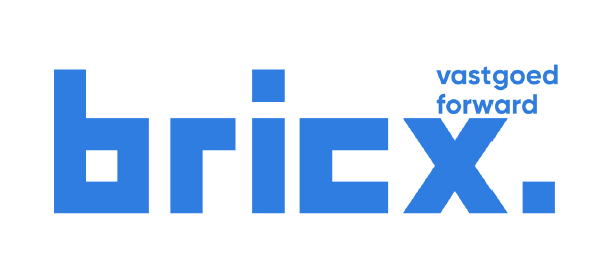 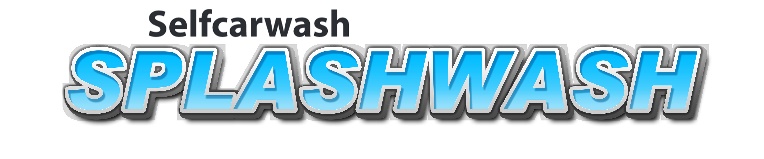 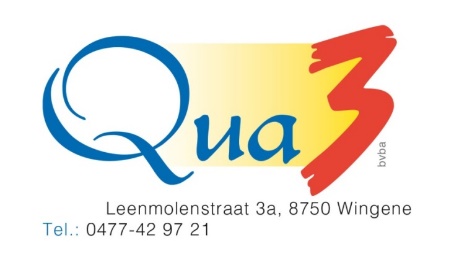 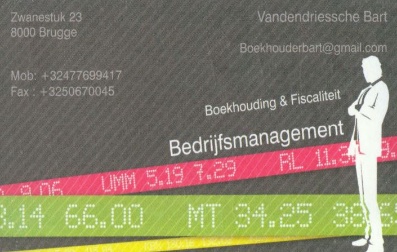 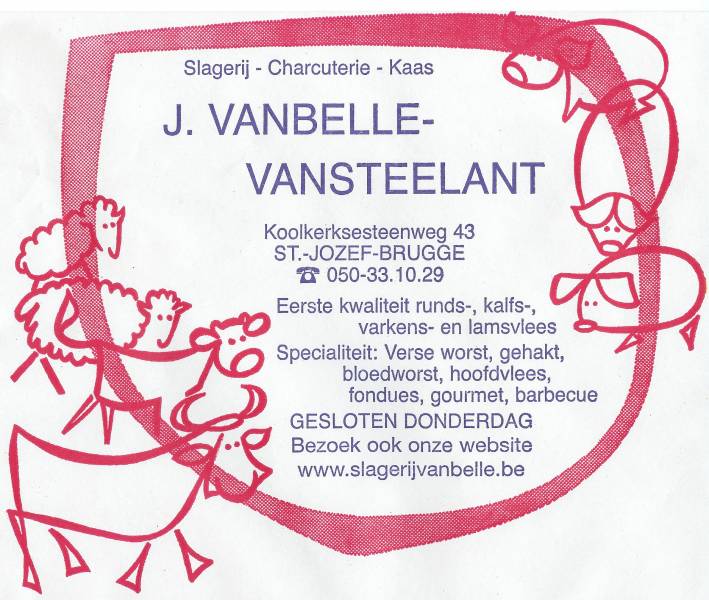 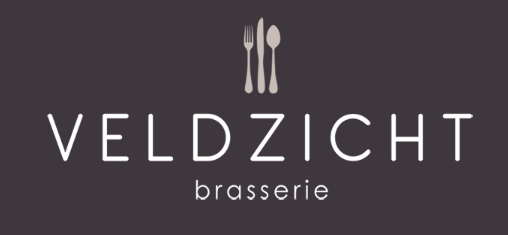 